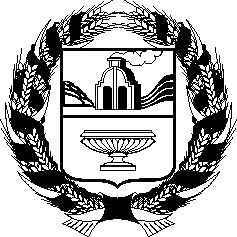 АЛТАЙСКОЕ КРАЕВОЕ ЗАКОНОДАТЕЛЬНОЕ СОБРАНИЕПОСТАНОВЛЕНИЕг. БарнаулВ соответствии со статьей 73 Устава (Основного Закона) Алтайского края Алтайское краевое Законодательное Собрание ПОСТАНОВЛЯЕТ:Принять в первом чтении проект закона Алтайского края «О внесении изменения в статью 36 закона Алтайского края «Об Алтайском краевом Законодательном Собрании».№О проекте закона Алтайского края «О внесении изменения в статью 36 закона Алтайского края «Об Алтайском краевом Законодательном Собрании»                ПроектПредседатель Алтайского краевого Законодательного СобранияА.А. Романенко